Анимационни действия с обекти1. Задаване на хипервръзка към обектМаркирайте обектаДобавете хипервръзка чрез Insert→ Links →Hyperlink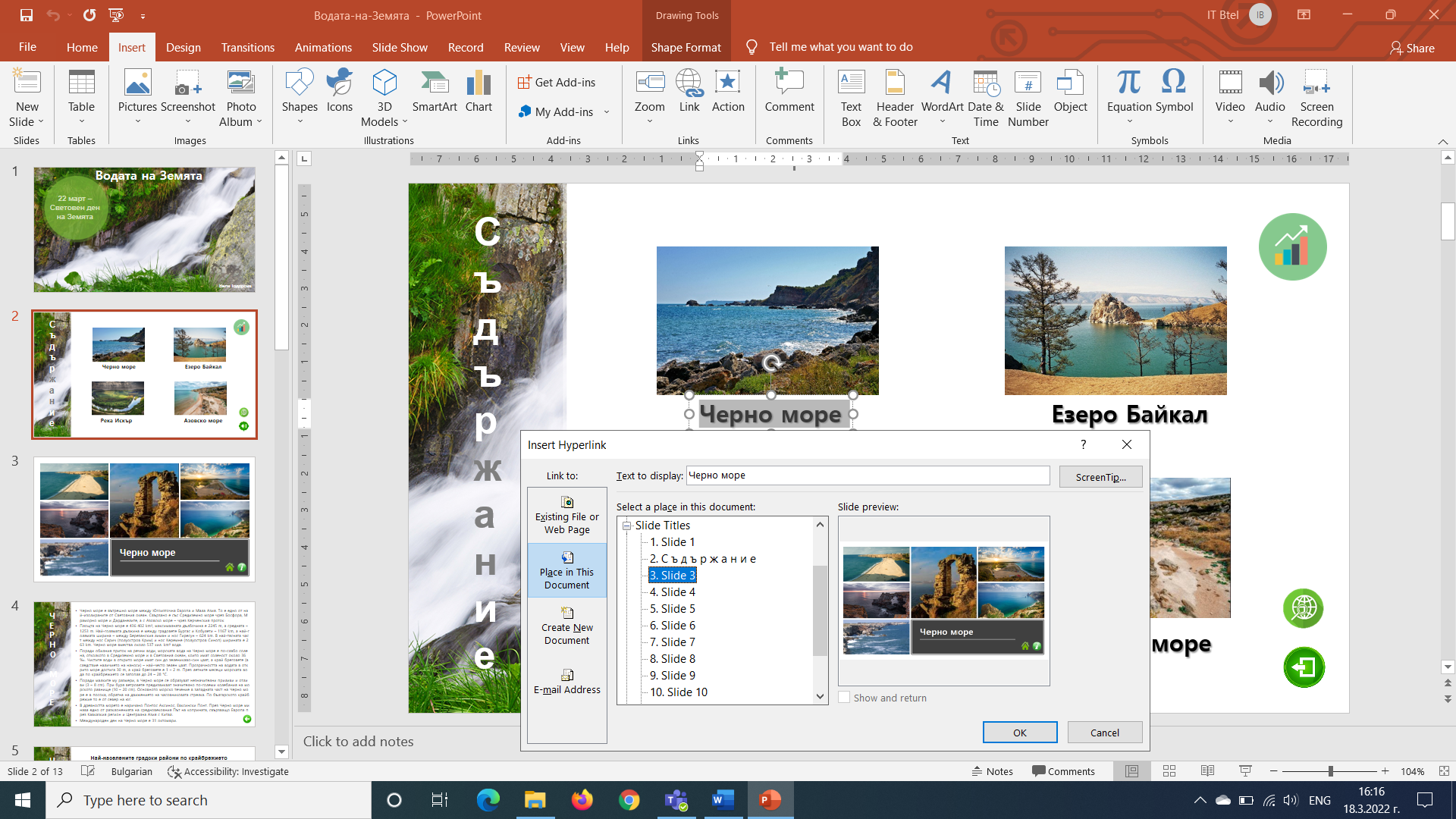 2. Анимационни действияAnimations→Add AnimationАнимационните ефекти са:Entrance - ефекти, свързани с появата на обект на слайда;Emphasis - ефекти, свързани с акцентиране върху обект;Exit - ефекти, свързани с излизането на обект от слайд;Motion Paths - ефекти, свързани с движението на обект по слайда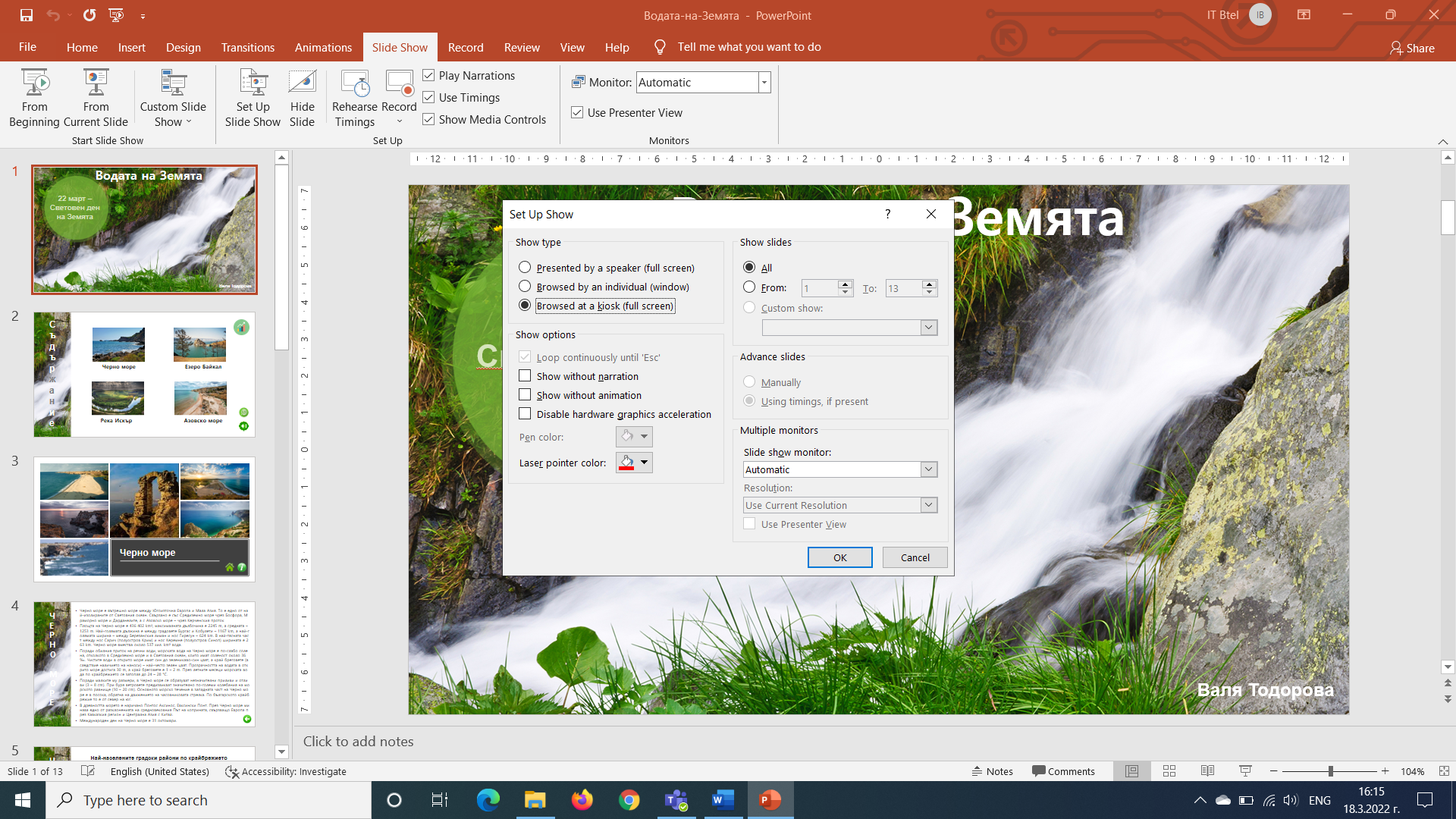 3. Забрана за преход между слайдоветеЗабраната за случайни действия с мишка и клавиатура става като от меню Slide Show се избере команда  Set Up Slide Show. В показалия се диалогов прозорец Set Up Show трябва да се постави отметка пред опцията Browsed at a kiosk (full screen).4. Ефекти при преход между слайдовете – меню TransitionИзбор на при преход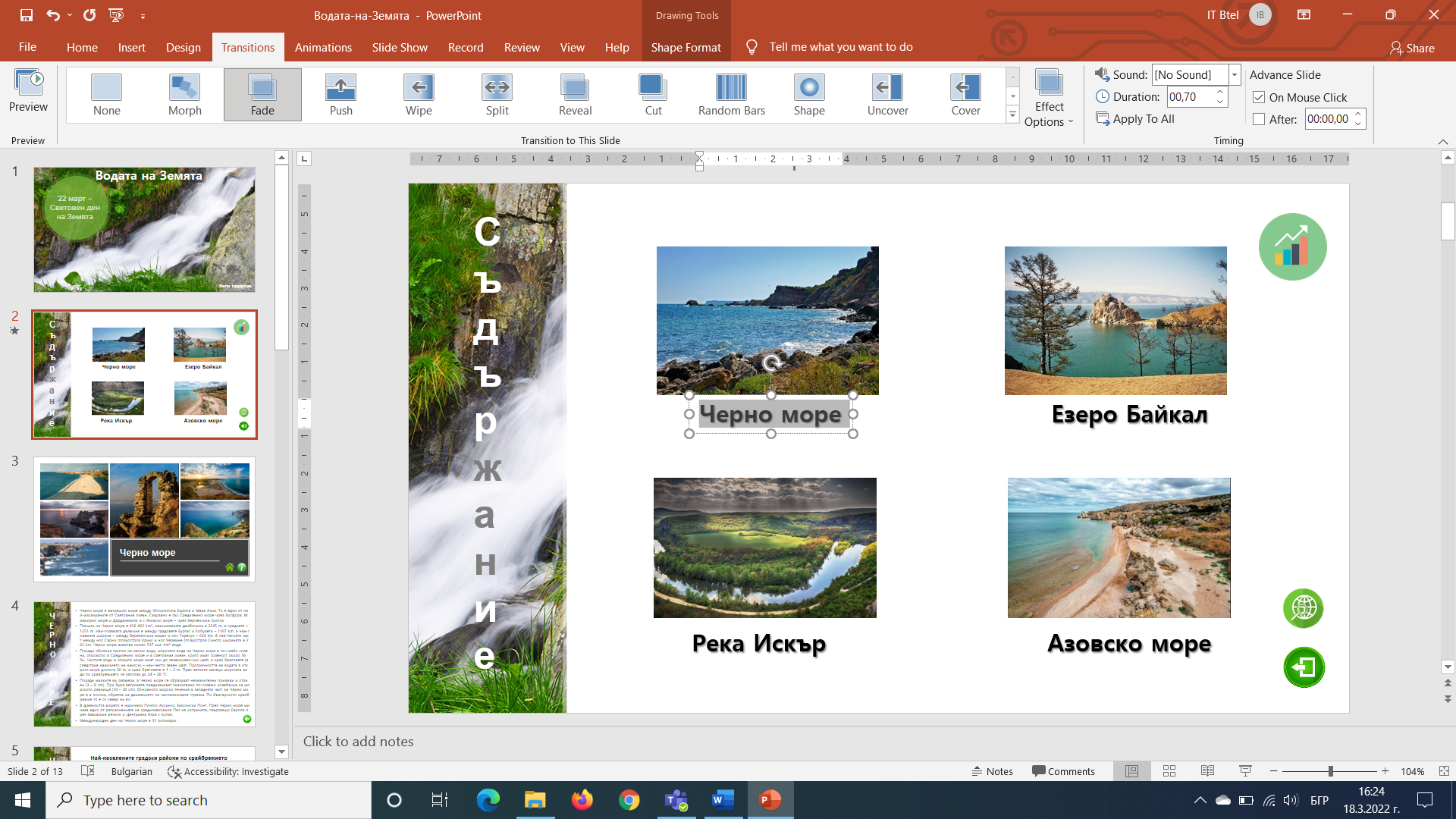 Настройки на ефекта5. Задача:1) Добавете ефект по избор при преход между слайдовете. Премахнете отметката пред опцията  “On Mouse Click”.2) На заглавния слайд, на слайдовете със снимки, на слайда с таблицата и на слайда с диаграмата добавете ефекти за анимиране.3) На слайд по избор добавете обект с движение по траектория.4) Поставете забрана за случайни действия с мишка и клавиатура.5) На заглавния слайд поставете обект, чрез който да се преминава към слайда със съдържанието.6) На слайда със съдържанието добавете линкове към съответните слайдове.